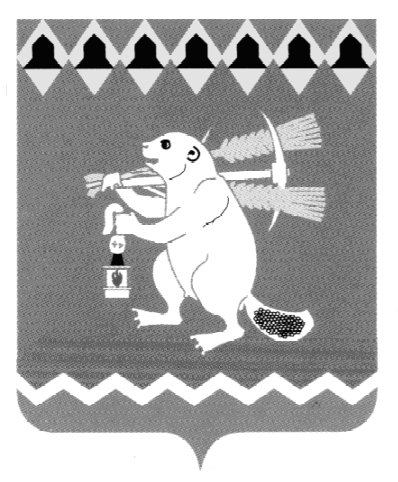 Глава Артемовского городского округа ПОСТАНОВЛЕНИЕот 18.07.2017                                                                                           № 44-ПГ                                                                   О признании утратившим силу постановления главы Артемовского городского округа от 01.10.2012 № 61-ПГ «О советах при главе Артемовского городского округа по реализации приоритетных национальных проектов «Здоровье», «Образование», «Доступное и комфортное жилье – гражданам России», «Развитие агропромышленного комплекса»На основании Закона Свердловской области от 14.11.2016 № 97-ОЗ «О признании утратившим силу Закона Свердловской области «О реализации приоритетных национальных проектов государственными органами Свердловской области», в соответствии со статьей 28 Устава Артемовского городского округа ПОСТАНОВЛЯЮ:1. Признать утратившим силу постановление главы Артемовского городского округа от 01.10.2012 № 61-ПГ «О советах при главе Артемовского городского округа по реализации приоритетных национальных проектов «Здоровье», «Образование», «Доступное и комфортное жилье – гражданам России», «Развитие агропромышленного комплекса».2. Постановление опубликовать в газете «Артемовский рабочий» и разместить на официальном сайте Артемовского городского округа в информационно-телекоммуникационной сети «Интернет».3. Контроль за исполнением постановления оставляю за собой.Глава Артемовского городского округа                                  А.В. Самочернов